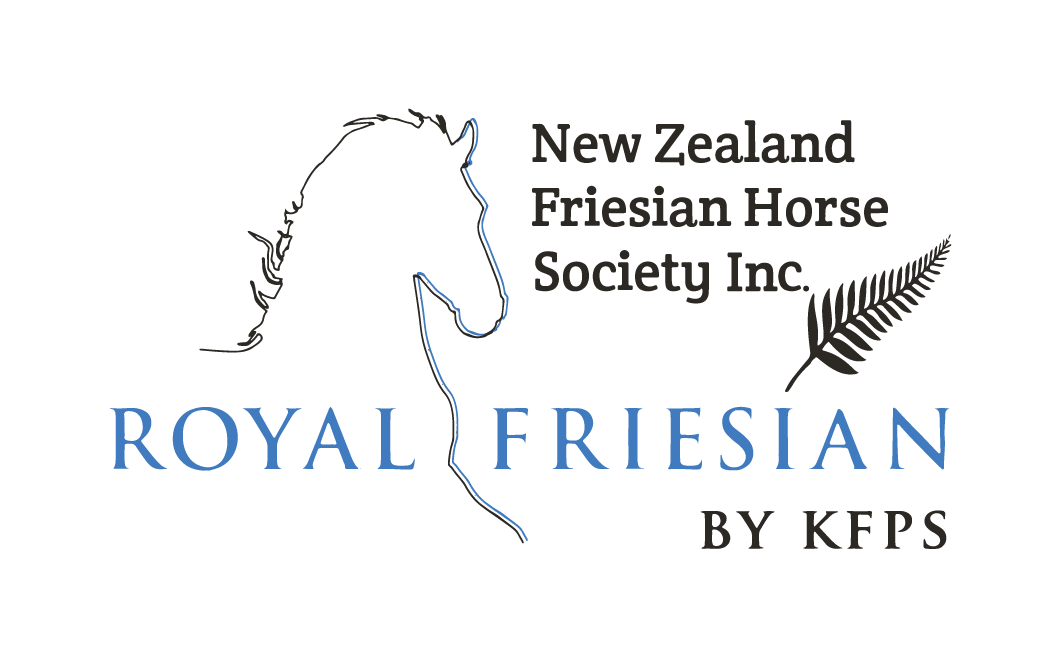 OFFICIAL TRANSFER APPLICATION FORMI hereby certify that the :( please tick one)   STALLION     MARE   GELDING   FILLY   COLT                  OWNED BY: VENDORS CONTACT DETAILSWAS SOLD TO: PURCHASERS CONTACT DETAILSFor which I, (vendor full name) authorise the transfer of ownership to be recorded in the books of the NZFHS & KFPS, subject to this form being lodged with the registrar with the fees and all the registration papers within 30 days of the date of sale in accordance with the regulations of the NZFHS and KFPS. Signature of Vendor/s ___________________________ Date: Signature of Purchaser/s__________________________Date: Where this transfer application refers to a pregnant Mare the following particulars must be supplied. This mare was served by Stallion__________________________ Reg no: __________Due date_______ NOTE: Where the vendor or purchaser involves two or more persons, their full names and signatures must be provided. If this form is signed by another person than owner or purchaser, an authorisation form must be held by or supplied to the NZFHS.PLEASE RETURN COMPLETED DOCUMENT TO MICHELLE AS BELOW.THE REGISTRATION PAPERS (NZFHS & KFPS) MUST BE RETURNED BY THE SELLER TO THE REGISTRAR.Name of horse: Registration number:Dam:Sire: First name: Surname:Address:Postcode:Phone:Email:First name: Surname:Address:Postcode:Phone:Email:PAYMENT: (tick applicable boxes)A deposit fee of $106 is payable for the KFPS registration paper by the new owner which will be refunded if the horse dies or is sold (transferred). This is in addition to the current ‘transfer fee buyer’ fees – please check our website.  Total amount paid: $_________________________   We have attached (a) cheque(s) for the transfer fee and registration deposit   We have deposited $__________Account Name: NZFHS      Account Number: 12-3211-0027717-00 Reference used:_____________________ Date: